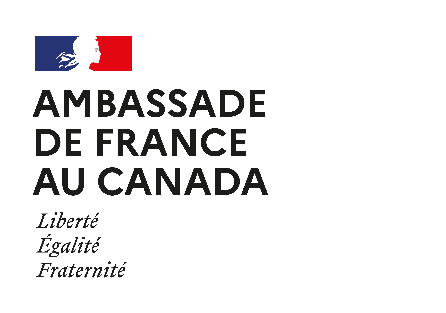 Formulaire de candidature à une bourse de formation pour enseignants de français langue seconde 2024Application form for a training grant for FLS teachers 2024
Informations du candidat /Applicant personal informationPrénom/First name:	Nom/ Last name:Courriel/Email :Portable/Mobile:Nom de l’établissement scolaire d’exercice / Name of the school where you teach:Nom de la directrice ou du directeur / Director’s name:Adresse / Mailing address: Ville et province / City and province 
			 Profil/PROFILEFormations en lien avec l’enseignement du français / Training and courses followed in the field of French language teaching:Expérience professionnelle dans l’enseignement de la langue française/ Work experience in teaching French:MOTIVATION (max 1 PAGE)DOCUMENTS à JOINdRE / MANDATORY ATTACHED DOCUMENTS Lettre en français ou en anglais du référent professionnel (directeur/trice d’école ou coordinateure/trice)/Letter of reference from the school’s director or coordinator in French or in English Curriculum vitae /Applicant’s CV (maximum 1 page)  Copie du passeport (valide jusqu’en 2025)/ Passport copy (valid until 2025)Les candidats sélectionnés devront fournir un rapport de stage de formation dans le mois qui suit la fin de la formation.Selected applicants will have to provide a report on their training experience within a month of following the completion of the training session.